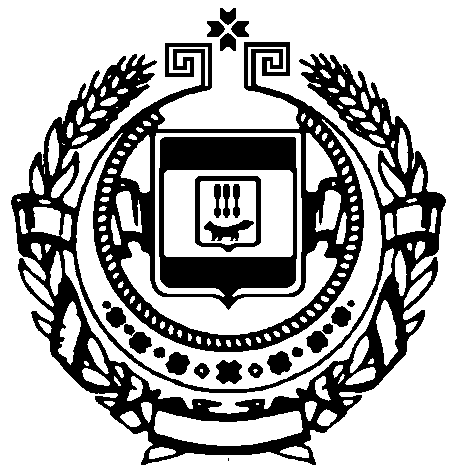 ПРАВИТЕЛЬСТВОРЕСПУБЛИКИ МОРДОВИЯП О С Т А Н О В Л Е Н И Еот________________						        №_________г. СаранскО внесении изменений в Примерное положение об оплате труда работников государственных учреждений здравоохранения Республики МордовияВ целях предупреждения распространения заболеваемости новой коронавирусной инфекцией и в связи с развертыванием дополнительного коечного фонда для лечения пациентов Правительство Республики Мордовия п о с т а н о в л я е т: 1. Внести в Примерное положение об оплате труда работников государственных учреждений здравоохранения Республики Мордовия, утвержденное постановлением Правительства Республики Мордовия от 29 октября 2008 г. № 488 «Об утверждении Примерного положения об оплате труда работников государственных учреждений здравоохранения Республики Мордовия» (с изменениями, внесенными постановлениями Правительства Республики Мордовия от 24 октября 2011 г. № 393, от 25 июня 2012 г. № 218, от 8 апреля 2013 г. № 108, от 16 декабря 2013 г. № 557, от 5 ноября 2014 г. № 536, от 2 сентября 2015 г. № 508, от 10 октября 2017 г. № 549, от 14 апреля 2020 г. № 224, от 16 апреля 2020 г. № 231), следующие изменения:1) в пункте 38:в абзаце седьмом слово «инфекцией.» заменить словом «инфекцией;»; дополнить абзацем следующего содержания:«- выплата стимулирующего характера за выполнение особо важных работ медицинским и иным работникам, непосредственно участвующим в оказании медицинской помощи гражданам, у которых выявлена новая коронавирусная инфекция COVID-19.»;2) в части пятой пункта 43.1 слова «может устанавливаться» заменить словом «устанавливается»;3) в части первой пункта 43.2:подпункт «а» дополнить абзацем следующего содержания: «врачам отделения выездной патронажной службы паллиативной медицинской помощи ГБУЗ Республики Мордовия «Мордовский республиканский кожно-венерологический диспансер» и отделения выездной патронажной паллиативной медицинской помощи детям ГБУЗ Республики Мордовия «Детская республиканская клиническая больница;»;подпункт «б» дополнить абзацем следующего содержания:«среднему медицинскому персоналу отделения выездной патронажной службы паллиативной медицинской помощи ГБУЗ Республики Мордовия «Мордовский республиканский кожно-венерологический диспансер» и отделения выездной патронажной паллиативной медицинской помощи детям ГБУЗ Республики Мордовия «Детская республиканская клиническая больница;»;4) в части шестой пункта 43.2 слова «может устанавливаться» заменить словом «устанавливается»;5) дополнить пунктом 43.3 следующего содержания:«43.3. Выплата за выполнение особо важных работ медицинским и иным работникам, непосредственно участвующим в оказании медицинской помощи гражданам, у которых выявлена новая коронавирусная инфекция COVID-19, устанавливается по занимаемой должности согласно трудовому договору в следующих размерах: а) оказывающим скорую медицинскую помощь гражданам, у которых выявлена новая коронавирусная инфекция COVID-19, врачам – 50 000 рублей в месяц, среднему медицинскому персоналу, младшему медицинскому персоналу и водителям скорой медицинской помощи –                25 000 рублей в месяц;б) оказывающим специализированную медицинскую помощь в стационарных условиях гражданам, у которых выявлена новая коронавирусная инфекция COVID-19, врачам - 80 000 рублей в месяц, среднему медицинскому персоналу – 50 000 рублей в месяц, младшему медицинскому персоналу - 25 000 рублей в месяц.Финансовое обеспечение выплаты производится за счет иных межбюджетных трансфертов из федерального бюджета.Приказом медицинской организации по согласованию с Министерством здравоохранения Республики Мордовия ежемесячно устанавливаются:а) перечень наименований структурных подразделений медицинских организаций, работа в которых дает право на установление выплат стимулирующего характера;б) перечень должностей медицинских работников структурных подразделений медицинских организаций, работа в которых дает право на установление выплат стимулирующего характера;в) размер выплаты стимулирующего характера в соответствии с занимаемой должностью за фактически отработанное время, но не выше размеров, указанных в пункте 43.3;г) срок, на который устанавливается выплата стимулирующего характера.Размер выплаты стимулирующего характера в соответствии с занимаемой должностью и персонифицированный перечень получателей ежемесячно утверждаются приказом медицинской организации.Впервые назначение выплаты производится с 1 апреля 2020 г. и устанавливается на апрель – июнь 2020 года.».2. Настоящее постановление вступает в силу со дня его официального опубликования и распространяет свое действие на правоотношения, возникшие с 1 марта 2020 года, за исключением подпункта 5 пункта 1 настоящего постановления, который вступает в силу с 1 апреля 2020 года.Председатель Правительства Республики Мордовия 				 		    	  В. Сушков